関係者各位（公社）愛媛県作業療法士会高次脳機能障害支援部門　平野智彦2023年度 愛媛県作業療法士会高次脳機能障害支援部門　研修会（ご案内）拝啓　秋寒の候、皆様方におかれましては益々ご清栄のことお慶び申し上げます。さて、この度下記の要領により、2023年度愛媛県作業療法士会高次脳機能障害支援研修会を開催します。今回の研修会は『自動車運転支援』をテーマとして、自動車運転支援に対し、第一線で取り組まれている先生をお招きし、下記の内容でご講演頂きます。高次脳機能障害や高齢に伴う認知機能に不安のある方に対し、自動車運転に必要な能力の評価を行い、安全な自動車運転や外出の支援を行い活動性の維持拡大に取り組むことは、作業療法士の重要な役割でもあります。ご多忙中とは存じますが、貴施設の作業療法士ならびに高次脳機能障害支援に関わっておられる関係者の方々にも広くお声掛けを頂き、多くのご参加をお待ちしております。　貴施設のご発展と貴殿のご健勝を心よりお祈り申し上げます。敬具記日時：令和5年12月10日（日曜日）9：30～12：00（9：00受付開始）場所：ZOOMを利用したオンラインセミナーテーマ：『高次脳機能障害や高齢における自動車運転能力の評価及び安全運転寿命の延伸について』講師： 加藤　貴志 氏（井野辺病院:大分県　作業療法士）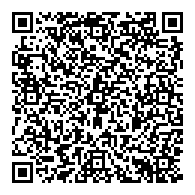 対象：作業療法士、当事者・家族、高次脳機能障害に関わる関係職種、一般の方参加費：県士会員：無料　　非会員：8000円　一般の方、当事者・家族、高次脳機能障害に関わる関係職種の方：無料申込締切：令和5年12月2日（土）参加申し込み方法：申し込みフォーム＊御連絡いただいたメールアドレスに、当日の資料や連絡事項、ZOOMの研修会用のID・パスワードを送信させて頂きます。＊上記フォームが利用できない方は件名を　「高次脳機能障害支援研修会（自動車運転支援）申し込み」として、本文に①氏名・②所属先③職種を　入力して下記のアドレスまで送信して下さい。連名も受け付けます。申し込み・問い合わせ先　メールアドレス　ehimeot.koujinou@gmail.com　＜問い合わせ先＞高次脳機能障害支援部門 清水勇志　（松山リハビリテーション病院　TEL：089-975-7431）